EXAMPLEPage 1 of 1INSPECTION and TEST - REPORTCEILINGSINSPECTION and TEST - REPORTCEILINGSINSPECTION and TEST - REPORTCEILINGSINSPECTION and TEST - REPORTCEILINGSINSPECTION and TEST - REPORTCEILINGSINSPECTION and TEST - REPORTCEILINGSINSPECTION and TEST - REPORTCEILINGSINSPECTION and TEST - REPORTCEILINGSINSPECTION and TEST - REPORTCEILINGSContract:Client: Checklist Ref.:Contract:Client: Checklist Ref.:Lot No.: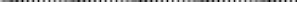 Location:	 	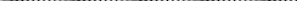 Lot No.:Location:	 	Lot No.:Location:	 	Lot No.:Location:	 	Lot Opened:Lot Opened:Lot Opened:Contract:Client: Checklist Ref.:Contract:Client: Checklist Ref.:Lot No.:Location:	 	Lot No.:Location:	 	Lot No.:Location:	 	Lot No.:Location:	 	Lot Closed:Name:Lot Closed:Name:Lot Closed:Name:Comments:	(Delays/Disruption,Improvements,Other)Comments:	(Delays/Disruption,Improvements,Other)Comments:	(Delays/Disruption,Improvements,Other)Comments:	(Delays/Disruption,Improvements,Other)Comments:	(Delays/Disruption,Improvements,Other)Comments:	(Delays/Disruption,Improvements,Other)Signature:Signature:Signature:No.ProcessSpec/Std/DwgAcceptance CriteriaPassFailCAR Ref:Initial(ITP)Date1Subcontractor Review2Safety Induction3Approve samples:. 2 Of each type of tile.. Selected elements to be advised.. Suspension systems (sample of each component).4Prototype:. Complete prototypical ceiling in one bay from one column to another for each ceiling type.Include all elements required by Specificationsection.5Check deliveries of materials as follows:Steel/aluminium sections.Ceiling panels.6Check set out.7Check framing and suspension system.8Check:. Grid correctly aligned.. Grid level.. Colour of uniformity of grid.9Check:. Ceiling tiles correctly installed.. Ceiling tiles uniform colour.10Check flush ceiling linings.11Check:. Ceiling sheets securely fixed and level.. Joints correctly taped, set and sanded.. Penetrations correctly set out and cut out.12Check ceiling tiles and panels.13Obtain warranty (10 years for materials andworkmanship).14Site Inspection by Manufacturer'sRepresentative.15FINAL INSPECTION - (Including review of records for Items 3 to 14 above.) Check for damage, cleaning down and spare tiles/panels.Note: Ensure all certificates, records and photos are attached to the Inspection ReportNote: Ensure all certificates, records and photos are attached to the Inspection ReportNote: Ensure all certificates, records and photos are attached to the Inspection ReportNote: Ensure all certificates, records and photos are attached to the Inspection ReportNote: Ensure all certificates, records and photos are attached to the Inspection ReportNote: Ensure all certificates, records and photos are attached to the Inspection ReportNote: Ensure all certificates, records and photos are attached to the Inspection ReportNote: Ensure all certificates, records and photos are attached to the Inspection ReportNote: Ensure all certificates, records and photos are attached to the Inspection Report